8 kwietnia 2020   klasa 5aTemat: Zależności między jednostkami pola.Cele lekcji:- uczeń zna wzory na pole prostokąta i kwadratu,- uczeń potrafi obliczać pole kwadratu oraz prostokąta,- uczeń wie w jakich jednostkach zapisujemy pole. - uczeń zna jednostki pola,Notatka z lekcji: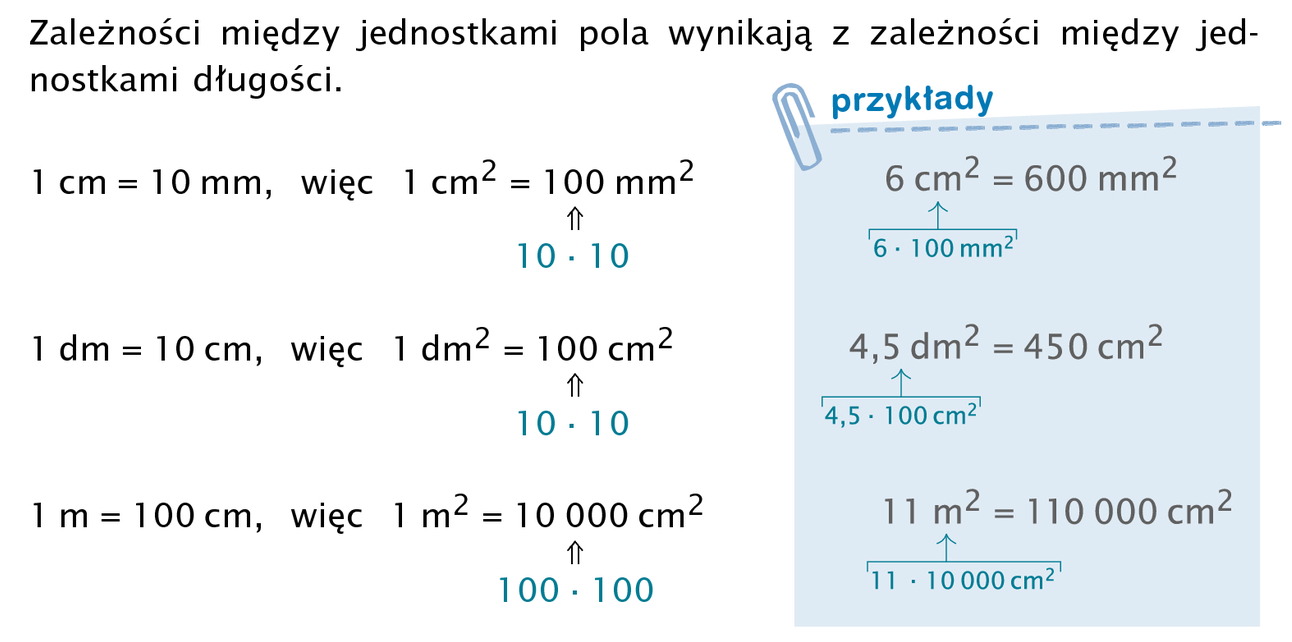 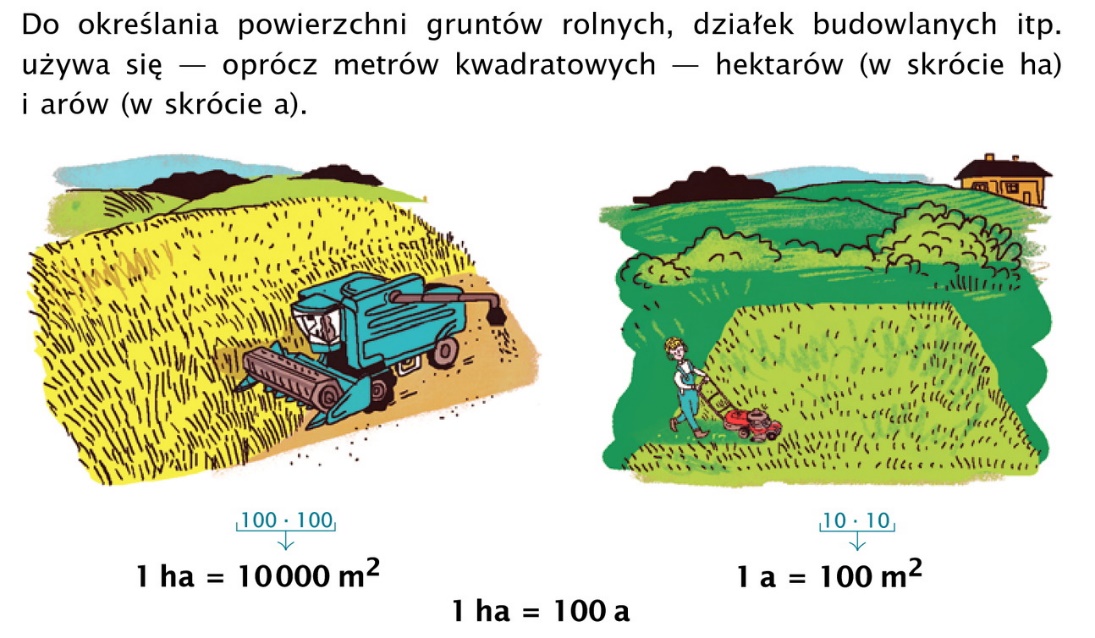 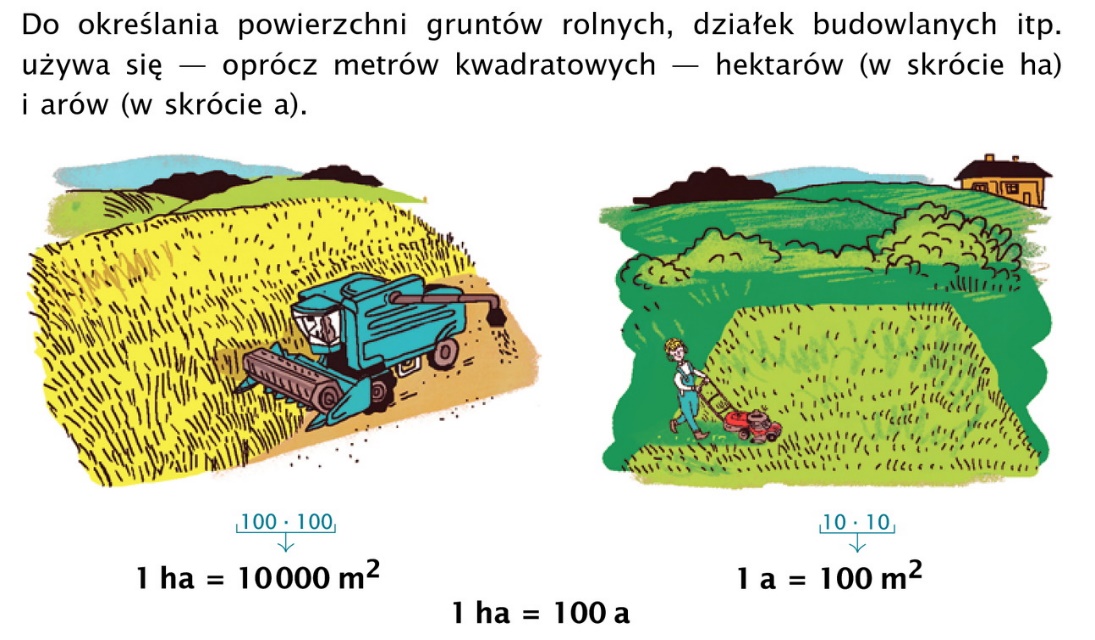 Zad.1 str. 187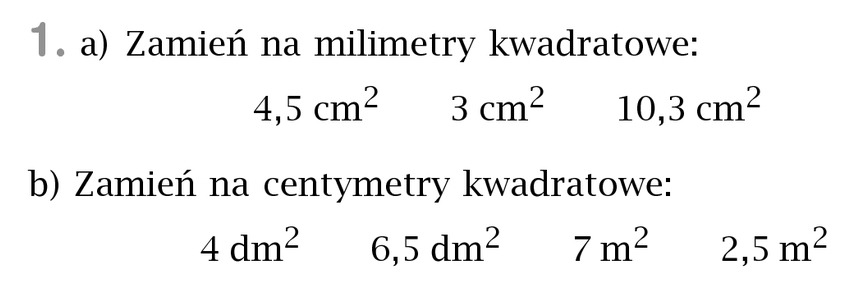 4,5 cm2 = 4,5 * 100mm2 = 450 mm23 cm2 = 3 * 100mm2 = 300 mm210,3 cm2 = 10,3 * 100mm2 = 1030mm2  4 dm2 = 4 * 100 cm2 = 400cm26,5 dm2 = 6,5 * 100 cm2 = 650 cm27 m2 = 7 * 10000 cm2 = 70000 cm2 2,5 m2 = 2,5 * 10000 cm2 = 25000 cm2 Proszę wykonać ćw. 1,2 str. 103 w zeszycie ćwiczeń.